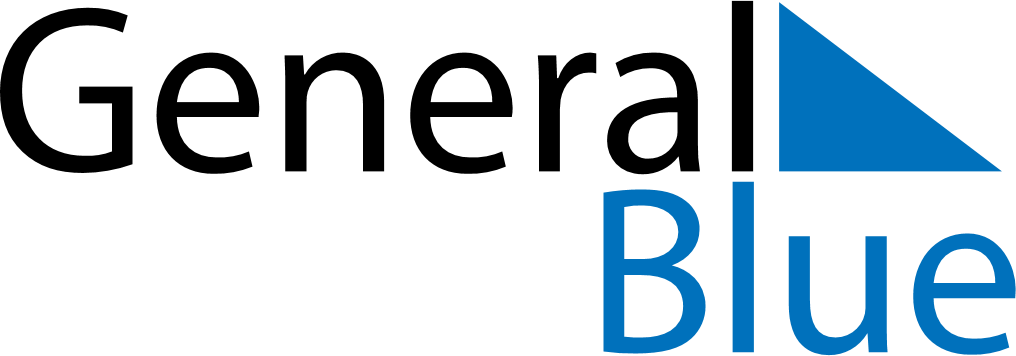 January 2020January 2020January 2020January 2020United StatesUnited StatesUnited StatesSundayMondayTuesdayWednesdayThursdayFridayFridaySaturday12334New Year’s Day5678910101112131415161717181920212223242425Martin Luther King Jr. Day26272829303131